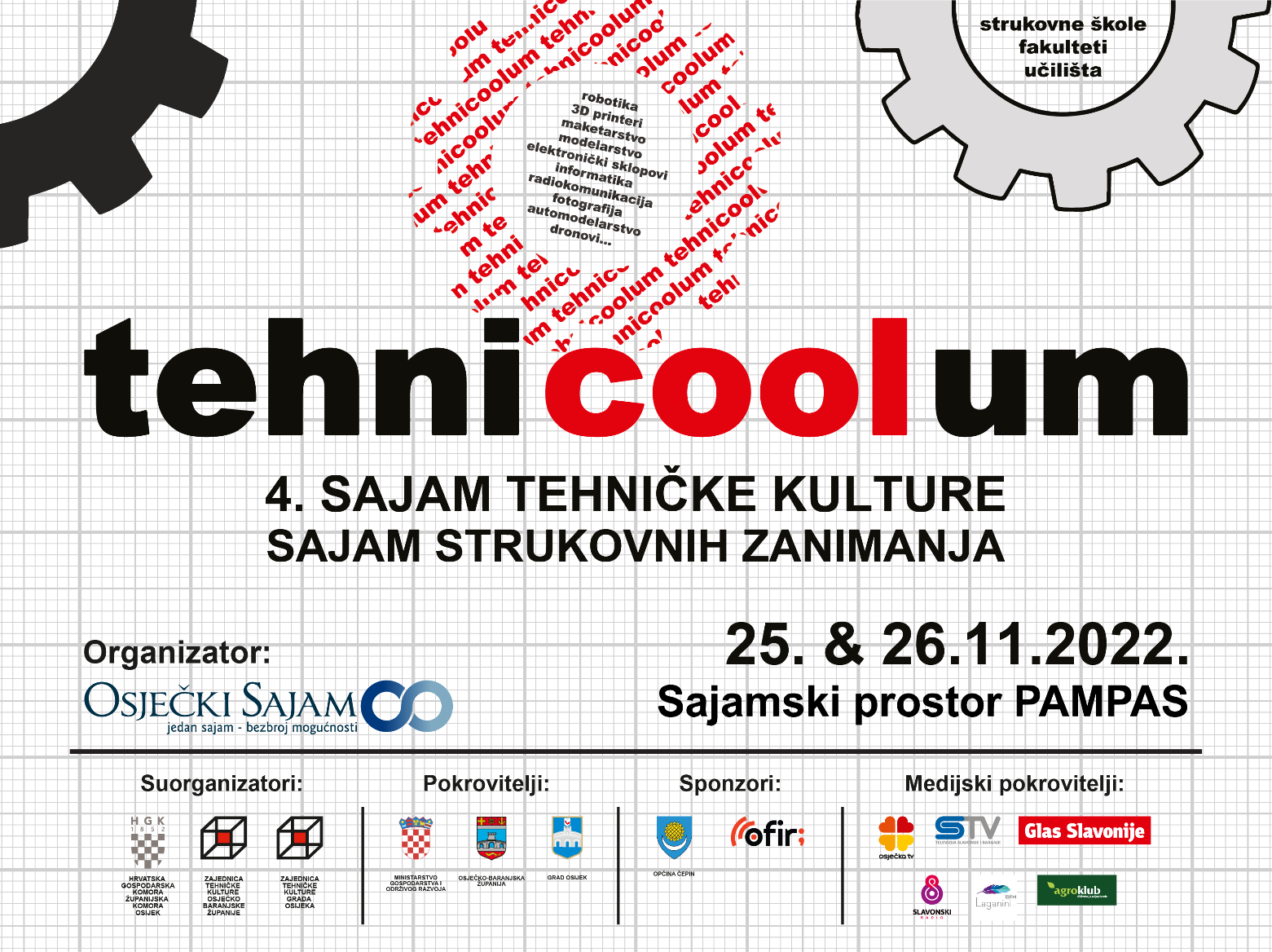 4.TEHNICOOLUM – sajam tehničke kultureOsijek, 25. i 26. studeni 2022.Organizator:Osječki sajam d.o.o.Suorganizatori: Hrvatska gospodarska komora Županijska komora OsijekZajednica tehničke kulture Osječko-baranjske županijeZajednica tehničke kulture Grada OsijekPokrovitelji: Ministarstvo gospodarstva i održivog razvojaOsječko-baranjska županijaGrad OsijekSponzori:Općina ČepinOfir d.o.o.Medijski pokrovitelji:Osječka televizijaSlavonska televizijaGlas SlavonijeSlavonski radioLaganiniAgroklub RADNO VRIJEME: 10:00 – 18:00 satiOsječki sajam d.o.o. pod pokroviteljstvom Ministarstva gospodarstva i održivog razvoja, Grada Osijeka, Osječko-baranjske županije, u suradnji sa Zajednicom tehničke kulture Grada Osijeka,  Zajednicom tehničke kulture Osječko-baranjske županije te Hrvatskom gospodarskom komorom Županijskom komorom Osijek organizator je 4. TEHNICOOLUM-a – SAJMA TEHNIČKE KULTURE i SAJMA STRUKOVNIH ZANIMANJA, s ciljem poticanja interesa kod djece i mladih za bavljenje tehničkom kulturom i znanošću STEM područja. Sajam je namijenjen djeci i mladima, od početnika koji se tek odvažuju za bavljenje tehnikom i ovladavanjem vještinama početne tehničko-tehnološke pismenosti, preko polaznika koji žele proširiti svoje znanje i ovladati vještinama naprednog korištenja, pa do stručnih osoba i pedagoga kojima su STEM znanosti i tehnička kultura profesionalni izbor. Ovogodišnja sajamska priredba održat će se na sajamskom prostoru Pampas, u Osijeku, Š. Petefija 204/a, 25. – 26. 11. 2022. godine. Zatvoreni paviljonski prostor od 1200 m² i 300-tinjak m² otvorenog izložbenog prostora bit će mjesto održavanja sajamskih izložbi, kreativnih i edukativnih radionica (30-tak radionica na temu: robotika, modelarstvo, maketarstvo, informatika, elektronički i digitalni sklopovi, promet, fotografija, izrada predmeta od metala, plastike, papira, 3D printanje, dronovi…itd) izložbi dostignuća iz djelokruga rada udruga proisteklih iz tehničke kulture, zajednica i centara tehničke kulture. Predstavljanje obrazovnih programa s osobitim naglaskom na strukovna zanimanja na sajmu će prezentirati srednje strukovne škole:Strojarska tehnička škola OsijekSrednja škola ValpovoGraditeljsko-geodetska škola OsijekObrtnička škola OsijekSrednja škola Donji MiholjacElektro-tehnička i prometna škola Osijek. Svoj udio u kreiranju sajamskog programa i stručno pratećih aktivnosti, sudjelovanjem na sajamskoj priredbi dat će znanstvene ustanove, srednje škole i fakulteti.Program sajamske priredbe će se realizirati:Održavanjem dinamičnih, kreativnih radionica pod stručnim vodstvom Organizacijom stručno-pratećih aktivnosti -  predavanja, savjetovanja i stručnih prezentacijaZabavom, susretima i razmjenom iskustava polaznika, učenika, studenata i pedagogaIzložbom tehničkih radova i dostignuća iz područja djelovanja sekcija Zajednice tehničke kulture Grada Osijeka i Osječko-baranjske županije, kao i njihovih partnera Program 4.TEHNICOOLUM – radionice, predavanja, izložbeRADIONICEZajednica tehničke kulture Grada Osijeka na 4. TEHNICOOLUM – sajmu tehničke kulture organizirat će održavanje kreativnih, praktičnih radionica i predavanja gdje će posjetitelji moći pod stručnim vodstvom okušati se u aktivnostima i vještinama:U organizaciji Zajednice tehničke kulture Osječko – baranjske županije održat će se kreativne radionice s temom:Osim mogućnosti da se kao početnici ili vrsni znalci okušaju u ovladavanju ili usavršavanju vještina iz domene tehničke kulture, sajam je i mjesto održavanja izložbi, prezentacija i zabavnih atrakcija kojima se znanosti i tehničkim vještinama pristupa na zabavan, inovativan i nadasve afirmativan način kroz sadržaje u organizaciji Zajednice tehničke kulture Osječko-baranjske županije.SAJAM STRUKOVNIH ZANIMANJANa sajamskoj priredbi bit će predstavljen i SAJAM STRUKOVNIH ZANIMANJA kao dio projekta RCK ELPROS, s ciljem osnaživanja zapošljivosti na tržištu rada u sektoru elektrotehnike i računalstva u Osječko-baranjskoj županiji. Na sajmu će se prezentirati poduzetnici u namjeri povezivanja s učenicima završnih razreda koji se obrazuju za elektrotehnička i računalna zanimanja.Projekt: RCK ELPROSElektrotehnička i prometna škola Osijek (ELPROS) u srpnju 2018. od Ministarstva znanosti i obrazovanja imenovana je Regionalnim centrom kompetentnosti u (pod)sektoru elektrotehnike i računalstva.Svrha RCK je osigurati kvalitetan sustav obrazovanja mladih, obrazovanja odraslih i cjeloživotnog učenja uz potporu i suradnju s poslodavcima, osnivačima, razvojno-gospodarskim subjektima, strukovnim udruženjima, visokim učilištima, javnim i civilnim sektorom.U cilju osiguranja uvjeta za uspostavu škole kao regionalnog centra kompetentnosti, Elektrotehnička i prometna škola Osijek provodi projekt RCK ELPROS, broj ugovora  UP.03.3.1.04.0015,  koji je financiran sredstvima iz Europskog socijalnog fonda u financijskom razdoblju 2014.-2020. Ukupna vrijednost projekta je 43.102.561,87 HRK.Projekt je usmjeren na uspostavu programskih, kadrovskih i tehničkih uvjeta u regionalnom centru kompetentnosti Elektrotehničke i prometne škole Osijek koji će podići stupanj relevantnosti, atraktivnosti i primjenjivosti ponuđenih znanja za učenike i odrasle polaznike te interes za strukovno obrazovanje u sektoru elektrotehnike i računalstva te u konačnici na veću zapošljivost na tržištu rada u sektoru elektrotehnike i računalstva u Osječko-baranjskoj županiji.Hrvatska gospodarska komora, Županijska komora Osijek, jedan je od partnera u projektu RCK ELPROS.U sklopu projekta kao projektnu aktivnost Županijska komora Osijek organizira sajmove strukovnih zanimanja kojima je cilj povezivanje učenika završnih razreda koji se obrazuju za elektro i računalna zanimanja i poduzetnika koji posluju u tim djelatnostima i imaju interes za zapošljavanje elektro i računalnih struka.Na sajmu će se učenicima srednjih strukovnih škola predstaviti:ATO INŽENJERING d.o.o. OsijekMONO d.o.o. OsijekCOMCROSS CROATIA d.o.o. OsijekOG CONSULTANSY SERVICES d.o.o. ĐakovoSKA ING j.d.o.o. ČepinELEKTRO-KNOCHL d.o.o. OsijekHRVATSKI TELEKOM d.d. ZagrebFERIT (Fakultet elektrotehnike, računarstva i informacijskih tehnologija) OsijekELPROS (Elektrotehnička i prometna škola Osijek) kao nositelj projekta RCK ELPROS.Na sajmu će sudjelovati učenici srednjih strukovnih škola, koji se obrazuju u obrazovnim programima za elektro i računalna zanimanja:Elektrotehničke i prometne škole OsijekPrve srednje škole Beli ManastirSrednje strukovne škole Antuna Horvata, ĐakovoSrednje škole Donji MiholjacSrednje škole Isidora Kršnjavoga NašiceSrednje škole ValpovoUčešćem na priredbi, izlagači će imati prigodu djeci i mladima predstaviti svoju djelatnost, te proaktivnim stavom prezentirati prednosti bavljenja tehničkom kulturom i STEM znanošću u smislu prvog izbora budućeg zanimanja. Na taj način će ostvariti svoju profesionalnu afirmaciju u gospodarstvu regije, te direktno pridonositi ukupnom gospodarskom razvoju.  RADIONICEpetak 25.11.2022.subota 26.11.2022.ROBOTIKA10:00 - 18:0010:00 - 18:00FOTOGRAFIJA-10:00 - 18:00MICRO:BIT10:00 - 18:00-DRONOVI10:00 - 18:0010:00 - 18:00AUTOMODELARSTVO10:00 - 18:0010:00 - 18:00IZRADA NAKITA I UKRASA10:00 - 18:0010:00 - 18:00IZRADA DRVENIH PREDMETA10:00 - 18:0010:00 - 16:003D OLOVKE-16:00 - 18:00QUILLING-10:00 - 18:00RASTAVI-SASTAVI RAČUNALO10:00 - 18:00-ELEKTRONIKA I ELEKTROTEHNIKA10:00 - 18:0010:00 -18:00GRADITELJSTVO10:00 - 18:0010:00 -18:00ZRAKOPLOVNO MODELARSTVO10:00 - 18:0010:00 -18:00SASTAVLJANJE LEGO MODELA10:00 - 18:0010:00 -18:00MAKETARSTVO10:00 - 18:0010:00 -18:00IZRADA PREDMETA OD PAPIRA10:00 - 18:0010:00 -18:00GRAVIRANJE10:00 - 15:0010:00 - 15:00IZRADA RAKETE15:00 - 18:0015:00 - 18:00IZLAGAČIpetak 25.11.2022.subota 26.11.2022.Aeroklub ''Osijek''10:00 - 18:0010:00 - 18:00HSCB i CB radioklub ''LEGA'' Osijek10:00 - 18:0010:00 - 18:00Hrvatski savez pedagoga tehničke kulture10:00 - 18:0010:00 - 18:00PREDAVANJE26.11.2022. subotaHrvatski savez pedagoga tehničke kultureRADIONICE25.11.2022. petak26.11.2022. subotaModelarstvo10:00 – 14:00 sati10:00 – 14:00 sati3D modeliranje i printanje10:00 – 14:00 sati10:00 – 14:00 satiIzrada svjetlećih bedževa14:00 – 18:00 sati14:00 – 18:00 satiMbot Robotika14:00 – 18:00 sati14:00 – 18:00 satiNogoBot10:00 – 18:00 sati10:00 – 18:00 sati25.11.2022. petak26.11.2022. subotaIZLOŽBEZTK Valpovo – Belišće – prezentacija rada Centra tehničke kulture Valpovo – Belišće 
10:00 – 18:00 sati
10:00 – 18:00 satiZTK Našice – prezentacija rada Centra tehničke kulture Našice
10:00 – 18:00 sati
10:00 – 18:00 satiZTK Beli Manastir – prezentacija rada Centra tehničke kulture Beli Manastir
10:00 – 18:00 sati
10:00 – 18:00 sati